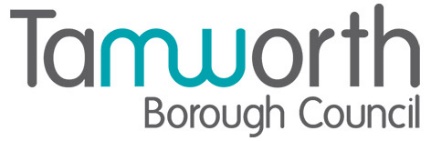 LicensingPublic ProtectionLOCAL GOVERNMENT (MISCELLANEOUS PROVISIONS) ACT 1982APPLICATION FOR LICENCE FOR SEX ESTABLISHMENTNote:		Part A - to be completed if application is being made by an individual.		Part B - to be completed if application is being made by company. 		Part C - to be completed by all applicantsPART A1.	Full name of applicant 										2.	Permanent address of applicant 									3.	How long have you resided at that address? 								(if less that six months also state previous address)4.	Telephone Number 	(a) Home 													(b) Business 								5.	Age of applicant 												Date and place of Birth 										6.	Have you any convictions recorded against you?							If so, please state:-7.	Please provide full name and date of birth of all responsible persons nominated by the licence holder to be in charge of the licensed premises when they are open to the public (condition 15)PART B1.	Full name of Company 										2.	Where was the Company incorporated? 							3.	Address of Registered or Principal Office 							4.	Full names and private addresses of all Directors or other persons responsible for or involved in management of Company:-5.	Has the Company or any of its Directors or other persons responsible for management any 	conviction recorded against it/them, if so please state6.	Please provide full name and date of birth of all responsible persons nominated by the licence holder to be in charge of the licensed premises when they are open to the public (condition 15)PART C1.	Full address of premises for which application is made2.	If application is for vehicle, vessel or stall:	(a)	State which type 											(b)	State where to be used as sex establishment 						3.	Type of sex establishment* (ie. sex shop* or sex cinema*) 					4.	During which hours do you wish to trade? 							5.	On which days do you wish to trade? 								6.	Have you ever been refused a licence for a sex establishment? If so give details: 		*for definitions see back pageHave you ever had a licence for a sex establishment and had that licence revoked.  If so,        give details:I HEREBY DECLARE THAT:-1.	Within seven days of the date of this application:-Notice of the application will be (or has been) published in a local newspaper in the    form set out in the notes attached to this form; a copy of which will be forwarded to the:            Licensing, Public Protection		Tamworth Borough Council		Marmion House		Lichfield Street		Tamworth	Staffordshire      
	B79 7BZ	(b)	A copy of the application will be (or has been) sent to the Chief Officer of Police.That from the date of this application a notice will be displayed and maintained for twenty-         one days, on or near the premises, and in a place where the notice can conveniently be         read by the public.3.	No person connected with this application:-	(a)	has been convicted of an offence; or	(b)	has, within the last 12 months been refused the grant or renewal of a licence for the 			premises, vehicle, vessel or stall in respect of which this application is made.4.	All the information contained in this application form is correct and no relevant information 	has been omitted.The application fee should be enclosed with this application. 	Signed:  									(on behalf of) 								Date 								This application form, when completed should be returned to:-Licensing, Public ProtectionTamworth Borough CouncilMarmion HouseLichfield StreetTamworthStaffordshire   
B79 7BZTelephone: 01827 709 445Certificate of Publication of Notice of ApplicationI,  	                        							, hereby certify that:1.	On the 				 day of  			 20 	, I affixed 	a copy of the notice shown overleaf upon the *							being a place where the notice could conveniently be read by the public and that the said       notice was kept displayed as aforesaid for 21 days thereafter;2.	On the 				 day of 					 20 	, I 	caused a copy of the notice shown overleaf to be published in the 									           being a local newspaper circulating in the Tamworth area,	the relevant extract from which is attached hereto.* Describe the part of the premises or other nearby location upon which the notice was affixed.Advertisement to be Published in Local Newspaper CONTROL OF SEX ESTABLISHMENTSI, 				 on behalf of  						  hereby                name of applicant				    name of Company, if appropriate		give notice that, in accordance with Section 2 and Schedule 3 of the Local  Government (Miscellaneous Provisions) Act 1982, on ________________________, I applied to Tamworth 					         date of applicationBorough Council for the *grant/renewal/transfer of a licence to enable me to carry on the business of a sex shop and/or sex cinema at premises known as 														Address of premisesAny person wishing to object to the application should submit representations in writing to theLicensing, Public ProtectionTamworth Borough CouncilMarmion HouseLichfield StreetTamworthStaffordshireB79 7BZby not later than 							date twenty-eight days after date of application*Delete as appropriate					Signed 												Date								NNotice to be displayed on the premises CONTROL OF SEX ESTABLISHMENTSI, 				 on behalf of  						  hereby                name of applicant				    name of Company, if appropriate		give notice that, in accordance with Section 2 and Schedule 3 of the Local  Government (Miscellaneous Provisions) Act 1982, on ________________________, I applied to Tamworth 					         date of applicationBorough Council for the *grant/renewal/transfer of a licence to enable me to carry on the business of a sex shop and/or sex cinema at premises known as 														Address of premisesAny person wishing to object to the application should submit representations in writing to theLicensing, Public ProtectionTamworth Borough CouncilMarmion HouseLichfield StreetTamworthStaffordshire  
B79 7BZby not later than 							date twenty-eight days after date of application*Delete as appropriate					Signed 												Date								Local Government (Miscellaneous Provisions) Act 1982Section 2 and Schedule 3DefinitionsMeaning of Sex EstablishmentSex establishment means a sex cinema or a sex shop.Meaning of Sex Cinema Sex cinema means any premises, vehicle, vessel or stall used to a significant degree for the exhibition of moving pictures, by whatever means produced whicha)	are concerned primarily with the portrayal of, or primarily deal with or relate to, or are intended to stimulate or encourage sexual activity; orb)	are concerned primarily with the portrayal of, or primarily deal with or relate to, genital organs or urinary or excretory functions,but does not include a dwelling house to which the public is not admitted.Meaning of Sex ShopSex shop means any premises, vehicle, vessel or stall used for a business which consists to a significant degree of selling, hiring, exchanging, lending, displaying or demonstrating -a)	sex articles; orb)	other things intended for use in connection with, or for the purpose of 	stimulating or encouraging -	(i)	sexual activity; or	(ii)	acts of force or restraint which are associated with sexual activity.No premises shall be treated as a sex shop by reason only of their use for the exhibition of moving pictures by whatever means produced.Date of ConvictionOffenceSentenceFull NameDate of BirthFull NameFull Private AddressDate/Place of BirthDate of ConvictionOffenceSentenceFull NameDate of Birth